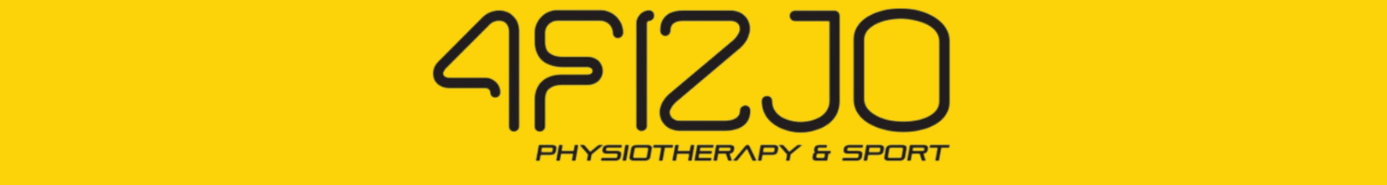 Dziękujemy za wybór naszego sklepu! 😊Jeżeli jednak z jakiegokolwiek powodu chcesz zwrócić zamówiony towar, możesz tego dokonać w ciągu 14 dni od jego otrzymania, w kilku prostych krokach:1. WYPEŁNIJ FORMULARZ ZWROTU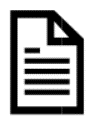 Znajdziesz go na kolejnej stronie tego dokumentu. Pamiętaj, żeby podać dane takie jak przy złożonym zamówieniu, skróci to czas potrzebny na rozpatrzenie zwrotu.2. PRZYGOTUJ PRODUKT DO ZWROTUMożesz zwrócić całość lub część zamówienia. Pamiętaj, że zwracany towar nie może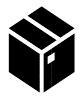 być używany ani uszkodzony. Prosimy o jego bezpieczne zapakowanie, aby nieuległ uszkodzeniu w czasie transportu. Do paczki nie musisz wkładać potwierdzeniazakupu.3. ODEŚLIJ ZAMÓWIENIEProsimy o przesłanie paczki ze zwrotem na adres:4FIZJO GROUP SP. Z O.O.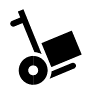 ul. Fiołkowa 3605-850 KonotopaPrzesyłki nadawane za pośrednictwem firm kurierskich doręczane są zazwyczaj wciągu 1-2 dni. Zachowaj potwierdzenie nadania paczki.4. ZWROT ŚRODKÓW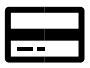 Zwrot należności otrzymasz do 14 dni od momentu dostarczenia do nas przesyłki.Środki zwracane są w taki sposób, w jaki dokonano płatności za towar.REKLAMACJE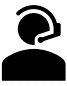 Jeżeli chcesz zgłosić reklamację na niewłaściwy czy wadliwy produkt skontaktuj się z nami mailowo lub telefonicznie.E-Mail: kontakt@4fizjo.plTelefon: 570 071 575[WZÓR ODSTĄPIENIA OD UMOWY]..………………………..…………………………….									   (miejscowość, data)…………………………………………………………………..     (imię i nazwisko Klienta)…………………………………………………………………..…………………………………………………………………..            (adres Klienta do korespondencji)………………………………………………………………….            (numer telefonu/email do kontaktu)4FIZJO GROUP SP. Z O.O.ul. Fiołkowa 3605-850 Konotopakontakt@4fizjo.plODSTĄPIENIE OD UMOWY ZAWARTEJ NA ODLEGŁOŚĆNa podstawie ustawy z dnia 30 maja 2014 r. o prawach konsumenta (art. 27) odstępuję od umowy sprzedaży na odległość, zawartej w dniu …………………………………………….... i dotyczącej  zakupu  następującego  towaru ……………………………………………………………………………………………………………………….…………………………………………………………………………………………………………………………………………………………… za łączną cenę ………………………………………… . Odbiór towaru nastąpił w dniu …………………………………….. . W związku z powyższym, oświadczam, że dokonam zwrotu towaru niezwłocznie, nie później niż w terminie 14 dni (czternastu dni) od dnia, w którym złożone zostało oświadczenie o odstąpieniu od umowy. Numer rachunku bankowego do zwrotu środków:…………………………………………………………………………………………………………………………………………………………..Mam świadomość, że przekazane przeze mnie dane osobowe będą przetwarzane przez Sprzedawcę w celach związanych z wykonaniem odstąpienia od umowy oraz spełnieniem związanych z nim żądań i to na zasadach określonych w odpowiednich przepisach prawa.……………………………………………………………………..(imię, nazwisko i podpis Klienta, jeśli formularz
 jest wysyłany w formie papierowej)